КЪЭБЭРДЕЙ-БАЛЪКЪЭР РЕСПУБЛИКЭМ КЪАБАРТЫ-МАЛКЪАР РЕСПУБЛИКАНЫ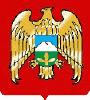 ХЫХЬЭ ЭЛЬБРУС МУНИЦИПАЛЬНЭ  ЭЛЬБРУС РАЙОННУ ЭЛЬБРУС ЭЛНИРАЙОНЫМ ЩЫЩ ЭЛЬБРУС КЪУАЖЭ ПОСЕЛЕНИЯСЫНЫ ЖЕР-ЖЕРЛИЖЫЛАГЪУЭМ И АДМИНИСТРАЦЭ                                                                                                         АДМИНИСТРАЦИЯСЫМУ «МЕСТНАЯ АДМИНИСТРАЦИЯ СЕЛЬСКОГО  ПОСЕЛЕНИЯ ЭЛЬБРУС»ЭЛЬБРУССКОГО МУНИЦИПАЛЬНОГО РАЙОНАКАБАРДИНО-БАЛКАРСКОЙ РЕСПУБЛИКИ	ПОСТАНОВЛЕНИЕ	«31» мая 2022г.                                                                                                                         № 78 О внесении изменений в Постановление местной администрации сельского поселения Эльбрусот 07.07.2021г. № 94/1 «Об утверждении административного регламента по предоставлению муниципальной услуги "Выдача разрешения на ввод объекта в эксплуатацию" В соответствии с Градостроительным кодексом Российской Федерации, Федеральным законом от 27.07.2010 N 210-ФЗ "Об организации предоставления государственных и муниципальных услуг", Федеральным законом от 06.10.2003 N 131-ФЗ "Об общих принципах организации местного самоуправления в Российской Федерации", Уставом сельского поселения Эльбрус, на основании протеста прокуратуры Эльбрусского района                                                               ПОСТАНОВЛЯЮ:1. Внести изменения в Постановление местной администрации сельского поселения Эльбрус от 07.07.2021г. № 94/1 «Об утверждении административного регламента по предоставлению муниципальной услуги "Выдача разрешения на ввод объекта в эксплуатацию":- Пункт 1.4.1 части 1.4 изложить в следующей редакции:«1.4.1. Заявитель либо его представитель может обратиться за получением необходимой информации по вопросу предоставления муниципальной услуги:- в местную администрацию;- в государственное бюджетное учреждение "Многофункциональный центр по предоставлению государственных и муниципальных услуг Кабардино-Балкарской Республики" (далее - МФЦ).- с использованием федеральной информационной системы "Единый портал государственных и муниципальных услуг (функций)" - www.gosuslugi.ru (далее - ЕПГУ) или регионального портала государственных и муниципальных услуг.»;- Пункт 1.4.2 части 1.4 изложить в следующей редакции:«1.4.2.  для застройщиков, наименования которых содержат слова "специализированный застройщик", наряду со способами, указанными в пункте 1.4.1 настоящей части, с использованием единой информационной системы жилищного строительства, предусмотренной Федеральным законом от 30 декабря 2004 года N 214-ФЗ "Об участии в долевом строительстве многоквартирных домов и иных объектов недвижимости и о внесении изменений в некоторые законодательные акты Российской Федерации", за исключением случаев, если в соответствии с нормативным правовым актом субъекта Российской Федерации подача заявления о выдаче разрешения на ввод объектов капитального строительства в эксплуатацию осуществляется через иные информационные системы, которые должны быть интегрированы с единой информационной системой жилищного строительства.»;      - Пункт 2.2 части 2.1 изложить в следующей редакции:«2.2. Муниципальная услуга предоставляется:-  местной администрацией, а также МФЦ;- с использованием федеральной информационной системы "Единый портал государственных и муниципальных услуг (функций)" - www.gosuslugi.ru (далее - ЕПГУ) или регионального портала государственных и муниципальных услуг.-  для застройщиков, наименования которых содержат слова "специализированный застройщик", наряду со способами, указанными в  настоящей части, с использованием единой информационной системы жилищного строительства, предусмотренной Федеральным законом от 30 декабря 2004 года N 214-ФЗ "Об участии в долевом строительстве многоквартирных домов и иных объектов недвижимости и о внесении изменений в некоторые законодательные акты Российской Федерации", за исключением случаев, если в соответствии с нормативным правовым актом субъекта Российской Федерации подача заявления о выдаче разрешения на ввод объектов капитального строительства в эксплуатацию осуществляется через иные информационные системы, которые должны быть интегрированы с единой информационной системой жилищного строительства.»;- Пункт 2.6.2. части 2.6 изложить в следующей редакции:«2.6.2. В случае, если после выдачи разрешения на ввод объекта капитального строительства в эксплуатацию в связи с приостановлением осуществления государственного кадастрового учета и (или) государственной регистрации прав (отказом в осуществлении государственного кадастрового учета и (или) государственной регистрации прав) для устранения причин такого приостановления (отказа) был подготовлен технический план объекта капитального строительства, содержание которого требует внесения изменений в выданное разрешение на ввод объекта капитального строительства в эксплуатацию, застройщик вправе обратиться в орган или организацию, принявшие решение о выдаче разрешения на ввод объекта капитального строительства в эксплуатацию, с заявлением о внесении изменений в данное разрешение.»;       - Часть 2.6 дополнить пунктами 2.6.3, 2.6.4, 2.6.5 следующей редакции:«2.6.3. Обязательным приложением к указанному в подпункте 2.6.2 пункта 2.6 заявлению является технический план объекта капитального строительства. Застройщик также представляет иные документы, предусмотренные пунктом 2.6, если в такие документы внесены изменения в связи с подготовкой технического плана объекта капитального строительства в соответствии с пунктом 2.6.2 пункта 2.6.2.6.4. В срок не более чем пять рабочих дней со дня получения заявления застройщика о внесении изменений в разрешение на ввод объекта капитального строительства в эксплуатацию, орган местного самоуправления, выдавший разрешение на ввод объекта капитального строительства в эксплуатацию, принимает решение о внесении изменений в разрешение на ввод объекта капитального строительства в эксплуатацию или об отказе во внесении изменений в данное разрешение с указанием причин отказа.2.6.5. По выбору заявителя заявление и документы, указанные в пункте 2.6 настоящего административного регламента, представляются в местную администрацию сельского поселения Эльбрус посредством:- личного обращения заявителя, уполномоченного представителя заявителя;- направления по почте;- электронных носителей;- ЕПГУ (http://www.gosuslugi.ru) в форме электронного документа, подписанного электронной подписью, путем заполнения в установленном порядке формы заявления о предоставлении муниципальной услуги.В случае направления заявления в электронной форме заявитель вправе приложить к такому обращению необходимые документы и материалы в электронной форме.»;- Часть 2.9 изложить в следующей редакции:«2.9. Исчерпывающий перечень оснований для отказа в предоставлении муниципальной услуги:- непредставление или представление не в полном объеме документов, предусмотренных п. 2.6 настоящего административного регламента, необходимых для предоставления муниципальной услуги;2) несоответствие объекта капитального строительства требованиям к строительству, реконструкции объекта капитального строительства, установленным на дату выдачи представленного для получения разрешения на строительство градостроительного плана земельного участка, или в случае строительства, реконструкции, капитального ремонта линейного объекта требованиям проекта планировки территории и проекта межевания территории (за исключением случаев, при которых для строительства, реконструкции линейного объекта не требуется подготовка документации по планировке территории), требованиям, установленным проектом планировки территории, в случае выдачи разрешения на ввод в эксплуатацию линейного объекта, для размещения которого не требуется образование земельного участка;3) несоответствие объекта капитального строительства требованиям, установленным в разрешении на строительство, за исключением случаев изменения площади объекта капитального строительства в соответствии с частью 6.2  статьи 55 Градостроительного кодекса;4) несоответствие параметров построенного, реконструированного объекта капитального строительства проектной документации, за исключением случаев изменения площади объекта капитального строительства в соответствии с частью 6.2 статьи 55 Градостроительного кодекса;5) несоответствие объекта капитального строительства разрешенному использованию земельного участка и (или) ограничениям, установленным в соответствии с земельным и иным законодательством Российской Федерации на дату выдачи разрешения на ввод объекта в эксплуатацию, за исключением случаев, если указанные ограничения предусмотрены решением об установлении или изменении зоны с особыми условиями использования территории, принятым в случаях, предусмотренных пунктом 9 части 7 статьи 51 настоящего Градостроительного кодекса, и строящийся, реконструируемый объект капитального строительства, в связи с размещением которого установлена или изменена зона с особыми условиями использования территории, не введен в эксплуатацию.          В случае отказа заявителю направляется письменное сообщение об отказе в предоставлении муниципальной услуги с разъяснением причин, послуживших основанием для отказа.Решение об отказе в разрешении на ввод объекта в эксплуатацию выдается или направляется заявителю не позднее чем через 5 рабочих дней со дня регистрации заявления на указанную услугу и может быть обжаловано заявителем в судебном порядке.».2. Ведущему специалисту местной администрации сельского поселения Эльбрус (Малкарова З.Р.) обнародовать данное постановление в течение 10 дней и разместить на официальном сайте местной администрации сельского поселения Эльбрус в сети "Интернет".3. Настоящее постановление вступает в силу с момента официального обнародования.4. Контроль за выполнением настоящего постановления возложить на первого заместителя главы местной администрации сельского поселения Эльбрус Афашокову И.И.Глава местной администрации                                         И.Б. Джаппуев